Cookies aux spéculoos et pépites de chocolatIl te faut :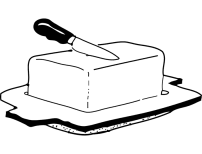 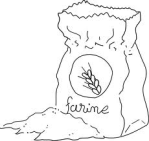 150 g de farine 			  100 g de beurre 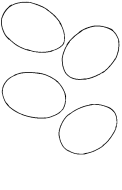 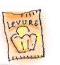 1 cuillère à café de levure			1 œuf 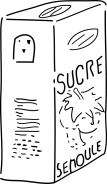 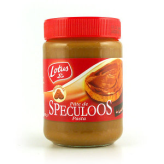 100 g de pâte de spéculoos		50 g de sucre     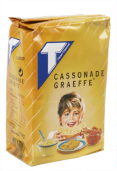 60g de cassonade 		100 g de pépites de chocolat 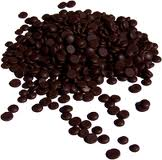 Réalisation : 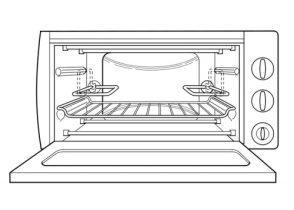   Préchauffer le four à 180°.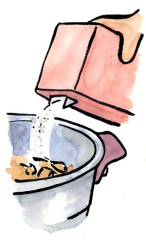 Mélanger le beurre avec les sucres/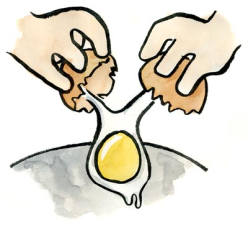 Ajouter l’œuf.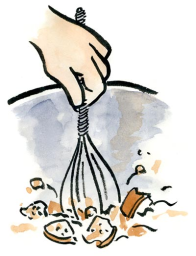  Ajouter la pâte au spéculoos.Ajouter ensuite la farine, la levure et les pépites de chocolat. 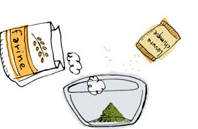 Déposer des petits tas sur la plaque du four couverte d’une feuille de papier sulfurisé et enfourner 15 minutes.  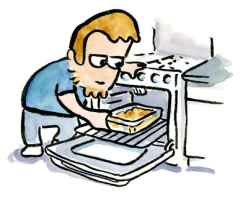 BON APPETIT !!! 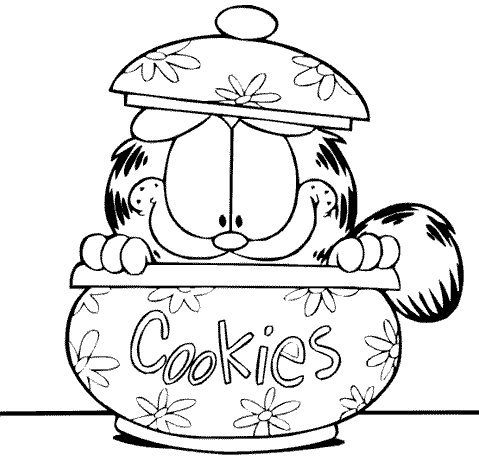 